РЕШЕНИЕот  31 марта 2023 г.                                                                              № 38-НПАс. Усть-Ницинское	О принятии администрацией Усть-Ницинского  сельского поселения осуществление части полномочий администрации Слободо - Туринского муниципального района для решения вопроса местного значения Слободо -Туринского муниципального района в 2023 году	Руководствуясь пунктом 14  части 1 статьи 15 Федерального закона от 06.10.2003 № 131-ФЗ «Об общих принципах организации местного самоуправления в Российской Федерации», абзацем вторым части 2 статьи 8 Федерального закона от 24 июня 1998 года № 89-ФЗ «Об отходах производства и потребления», статьей 142.4 Бюджетного кодекса Российской Федерации, Уставом Усть - Ницинского сельского поселения, рассмотрев решение Думы от 29.03.2023г. № 200-НПА «О передаче администрацией Слободо-Туринского муниципального района осуществления части полномочий по решению вопроса местного значения Слободо-Туринского муниципального района администрации Ницинского сельского поселения, администрации Сладковского сельского поселения, администрации Слободо-Туринского сельского поселения, администрации Усть-Ницинского сельского поселения в 2023 году», Дума Усть – Ницинского сельского поселения      РЕШИЛА:1. Принять администрацией Усть-Ницинского  сельского поселения осуществление части полномочий администрации Слободо-Туринского муниципального района для решения вопроса местного значения Слободо-Туринского муниципального района в 2023 году  «участие  в организации деятельности по накоплению (в том числе раздельному накоплению), сбору, транспортированию, обработке, утилизации, обезвреживанию, захоронению твердых коммунальных отходов на территориимуниципального района», а именно:«участие в организации  деятельности по ликвидации несанкционированных, стихийных свалок на территории Усть-Ницинского сельского поселения»;- «участие в организации деятельности по ликвидации мест накопления твердых коммунальных отходов на территории Усть-Ницинского сельского поселения».2. В целях финансового обеспечения расходных обязательств администрацией Усть-Ницинского сельского поселения, возникающих при осуществлениипереданной части полномочий по решению вопроса местного значенияСлободо-Туринского муниципального района в 2023 году, внести изменения в решение Думы Усть - Ницинского сельского поселения от 28.12.2022 г № 20-НПА «О бюджете Усть - Ницинского сельского поселения на 2023 год и плановый период 2024 и 2025 годов», за счет межбюджетных трансфертов из бюджета Слободо-Туринского муниципального района в бюджет Усть - Ницинского сельского поселенияна ликвидацию несанкционированных, стихийных свалок в сумме 460,0 тыс. рублей.3. В целях финансового обеспечения расходных обязательств администрацией Усть - Ницинского сельского поселения, возникающих при осуществлении переданной части полномочий по решению вопроса местного значения Слободо-Туринского муниципального района в 2023 году, внести изменения в решение Думы Усть - Ницинского сельского поселения от 28.12.2022 г № 20-НПА «О бюджете Усть - Ницинского сельского поселения на 2023 год и плановый период 2024 и 2025 годов», за счет межбюджетных трансфертов из бюджета Слободо-Туринского муниципального района в бюджет Усть - Ницинского сельского поселения на ликвидацию мест накопления твердых коммунальных отходов в сумме 2482,0 тыс. рублей.        4. Администрации Усть-Ницинскогосельского поселения заключить соответствующее соглашение с администрацией Слободо-Туринского муниципального района.  	5. Опубликовать настоящее решение в «Информационном вестнике Усть – Ницинского сельского поселения» и разместить на официальном сайте Усть – Ницинского сельского поселения в  информационно-телекоммуникационной сети «Интернет»:www.усть-ницинское.рф.6. Контроль за исполнением данного решения возложить на комиссию по  экономическим вопросам (Волкова Л.В.)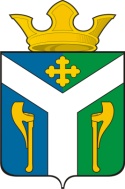 ДУМАУсть – Ницинскогосельского поселенияСлободо – Туринского муниципального районаСвердловской областиПредседатель Думы Усть-Ницинского сельского поселения______________ Ю.И. ВостриковГлава Усть-Ницинского сельского поселения________________ А.С. Лукин